令和５年度　ひろしま肝疾患コーディネーター継続研修　申込書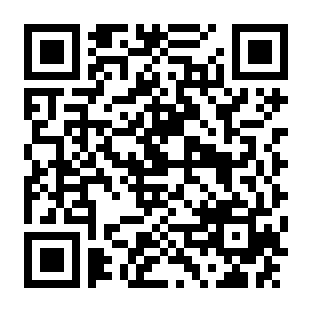 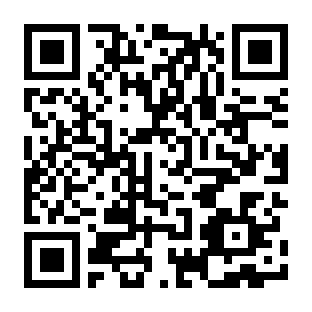 (所属機関でまとめて送付する場合)所属機関名　　　　　　　　　　　　　　　　　申込担当者   　　　　　　　　　　　　　　　　※１　送付先区分に○をし，所属機関の場合は所属部署名まで明記してください。※２　継続研修の修了には、講義視聴＋現地共有への参加（又は視聴）が必要です。現地参加される方は裏面も記載してください。ひろしま肝疾患コーディネーター登録票①～③の項目にもご記入ください。個人情報の取扱について　県では，県内全域のリーダーとして総括肝疾患コーディネーター，地域のリーダーとして特任肝疾患コーディネーターを認定しています。コーディネーター同士が連携して活動を行うため，必要に応じて県が総括・特任と情報共有したいと考えております（例：院内で連携する，同じ病院に所属するコーディネーターの氏名を特任に情報提供する　等）。※下記以外の項目（個人の住所や連絡先等）は情報共有しません。　情報共有を希望しない項目にチェックをつけてください。　　□氏名　　　　□所属先情報（名称・部署等）　　　□認定年度　　　　□継続研修受講状況②登録内容の変更について，変更があればご記入ください。（１）今後の継続研修や講習会等の案内先※１該当項目に○をしてください。※２所属機関へ郵送希望の場合，所属部署名まで明記してください。（２）氏名や所属先等について変更前（　　　　　　　　　　　　　　　　）　変更後（　　　　　　　　　　　　　　　　）（３）所属機関等の県ホームページへの掲載について　　　　　　掲載可能　　・　　掲載不可掲載可能な場合の掲載事項（※自宅等の個人情報は掲載しません。）事例共有会に現地参加される方へ　ご回答お願いします。所属機関名　　　　　　　　　　　　　　　参加者　　　　　　　　　　　　　　　　　参加区分について※事例を発表すると回答された方のみ、お答えください。★演題について　発表時間は質疑応答を含めて10分間を予定しています。★資料の提出について　締切：令和５年９月29日（金）までに薬務課(電子メール)で発表資料の提出をお願いします。　提出可能な資料は、可能限りパワーポイントでお願いします。※使用するソフトに指定はありませんが、Microsoft社のホームページで無料配布されているPower Point viewerで正常動作するものに限ります。　提出先：薬務課（fuyakumu@pref.hiroshima.lg.jp）★資料の共有について　提出頂いた資料はコーディネーター間で共有するとともに、広島県ホームページへ掲載予定です。ご了承ください。所属機関認定証送付先住所※１事例共有への参加方法※２事例共有への参加方法※２所属部署認定証送付先住所※１Ｗｅｂ現地参加職名自宅 ・ 所属機関〒Tel：裏面あります。フリガナ氏名自宅 ・ 所属機関〒Tel：裏面あります。メールアドレス（小文字・大文字がわかりやすいように記載をお願いします。）氏　名案内方法※１メールアドレス又は送付先住所※２メール・郵送（自宅・所属機関）所在地所属部署名問合せ先（電話番号）〒いずれかに〇をしてください。いずれかに〇をしてください。事例を発表する事例発表を聴講するいずれかに〇をしてください。いずれかに〇をしてください。①普及啓発活動④治療後の定期検査受診勧奨②陽性者拾い上げ活動⑤その他③陽性者への受診勧奨（　　　　　　　　　　　　　　　　）他のCoへ聞いてみたいこと、お困りごとがありましたら、教えてください。※グループワークの題材として参考にします。（自由記載）